План работы с детьми подготовительной группы  МАЙ (4-я неделя)Основная частьОсновная частьОсновная частьОсновная частьОсновная частьВариативная часть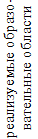 совместная деятельность взрослого и детей совместная деятельность взрослого и детей совместная деятельность взрослого и детей самостоятельная 
деятельность 
детейВариативная частьспециально организованная групповая,подгрупповая деятельностьиндивидуальная работа 
с детьмиобразовательная деятельность 
в режимных моментахсамостоятельная 
деятельность 
детейВариативная часть1234564-я неделя. Тема «Скоро в школу»4-я неделя. Тема «Скоро в школу»4-я неделя. Тема «Скоро в школу»4-я неделя. Тема «Скоро в школу»4-я неделя. Тема «Скоро в школу»4-я неделя. Тема «Скоро в школу»Цели деятельности педагога: формировать представления о школе, эмоционально положительное отношение к школе, стремление к освоению новых знаний; дать представление о труде учителя, обязанностях учеников; организовывать все виды детской деятельности (игровой, коммуникативной, трудовой, познавательно-исследовательской, продуктивной, музыкально-художественной, чтения) на тему прощания с детским садом и поступления в школуЦели деятельности педагога: формировать представления о школе, эмоционально положительное отношение к школе, стремление к освоению новых знаний; дать представление о труде учителя, обязанностях учеников; организовывать все виды детской деятельности (игровой, коммуникативной, трудовой, познавательно-исследовательской, продуктивной, музыкально-художественной, чтения) на тему прощания с детским садом и поступления в школуЦели деятельности педагога: формировать представления о школе, эмоционально положительное отношение к школе, стремление к освоению новых знаний; дать представление о труде учителя, обязанностях учеников; организовывать все виды детской деятельности (игровой, коммуникативной, трудовой, познавательно-исследовательской, продуктивной, музыкально-художественной, чтения) на тему прощания с детским садом и поступления в школуЦели деятельности педагога: формировать представления о школе, эмоционально положительное отношение к школе, стремление к освоению новых знаний; дать представление о труде учителя, обязанностях учеников; организовывать все виды детской деятельности (игровой, коммуникативной, трудовой, познавательно-исследовательской, продуктивной, музыкально-художественной, чтения) на тему прощания с детским садом и поступления в школуЦели деятельности педагога: формировать представления о школе, эмоционально положительное отношение к школе, стремление к освоению новых знаний; дать представление о труде учителя, обязанностях учеников; организовывать все виды детской деятельности (игровой, коммуникативной, трудовой, познавательно-исследовательской, продуктивной, музыкально-художественной, чтения) на тему прощания с детским садом и поступления в школуЦели деятельности педагога: формировать представления о школе, эмоционально положительное отношение к школе, стремление к освоению новых знаний; дать представление о труде учителя, обязанностях учеников; организовывать все виды детской деятельности (игровой, коммуникативной, трудовой, познавательно-исследовательской, продуктивной, музыкально-художественной, чтения) на тему прощания с детским садом и поступления в школу1-й день, _______________1-й день, _______________1-й день, _______________1-й день, _______________1-й день, _______________1-й день, _______________Утро: прием детей, игры, общение, утренняя гимнастика, дежурство, подготовка к завтраку, завтрак, деятельность после завтрака, 
подготовка к ООДУтро: прием детей, игры, общение, утренняя гимнастика, дежурство, подготовка к завтраку, завтрак, деятельность после завтрака, 
подготовка к ООДУтро: прием детей, игры, общение, утренняя гимнастика, дежурство, подготовка к завтраку, завтрак, деятельность после завтрака, 
подготовка к ООДУтро: прием детей, игры, общение, утренняя гимнастика, дежурство, подготовка к завтраку, завтрак, деятельность после завтрака, 
подготовка к ООДУтро: прием детей, игры, общение, утренняя гимнастика, дежурство, подготовка к завтраку, завтрак, деятельность после завтрака, 
подготовка к ООДУтро: прием детей, игры, общение, утренняя гимнастика, дежурство, подготовка к завтраку, завтрак, деятельность после завтрака, 
подготовка к ООДФ,С,П,Р1. Игра-забава «Необычные жмурки».Цель: развивать наблюдательность.Краткое содержание: двум игрокам завязывают глаза, остальные дети подходят к ним по очереди. Игроки с завязанными глазами соревнуются в том, кто больше друзей узнает.При этом разрешается пользоваться только двумя способами опознания из перечисленных: – по рукопожатию;– шепоту;– покашливанию;– прикосновению к волосам, ушам, носу.Тот, кто узнает товарища, получает очко. Побеждает набравший большее количество очков.2. Упражнение «Обведение карандашом печатных букв».3. Рассказ воспитателя о труде учителя.4. _______________________________________________________________________________________________________Упражнение в забрасывании мяча в баскетбольное кольцо двумя руками из-за головы, от груди, с ведением мяча правой и левой рукой детей _________________________________________________________________________________________________________________________________________________________________Загадывание загадок о школьных принадлежностях: Буквы-значки, как бойцы на парад,   В строгом порядке построились в ряд.(Алфавит.) Новый дом несу в руке,   Дверцы дома – на замке.   Тут жильцы бумажные,   Все ужасно важные.(Портфель.) По черному белым   Пишут то и дело.   Протрут тряпицей –   Чиста страница.(Доска.) Я люблю прямоту,   Я сама прямая.   Сделать новую черту   Вам я помогаю.   Что-нибудь без меня   Начертить сумей-ка.   Угадайте-ка, друзья,   Кто же я?.. (Линейка.)Игра «А мы в школу пойдем».Краткое содержание: дети ходят по кругу, взявшись за руки, и произносят слова: «Мы в школу пойдем и с собою возьмем…». Далее ведущий говорит слово (карандаш, пирамидку, тетрадь, мяч, портфель, обезьянку и т. д.), тот ребенок, на кого указал ведущий, должен сказать, необходим ли названный предмет в школеОрганизованная образовательная деятельностьОрганизованная образовательная деятельностьОрганизованная образовательная деятельностьОрганизованная образовательная деятельностьОрганизованная образовательная деятельностьОрганизованная образовательная деятельностьОО ___________________, тема ОС ________________________________, источник, автор ____________________________, с. ОО ___________________, тема ОС ________________________________, источник, автор ____________________________, с. ОО ___________________, тема ОС ________________________________, источник, автор ____________________________, с. ОО ___________________, тема ОС ________________________________, источник, автор ____________________________, с. ОО ___________________, тема ОС ________________________________, источник, автор ____________________________, с. ОО ___________________, тема ОС ________________________________, источник, автор ____________________________, с. ОО ___________________, тема ОС ________________________________, источник, автор ____________________________, с. ОО ___________________, тема ОС ________________________________, источник, автор ____________________________, с. Подготовка к прогулке. Прогулка: игры, наблюдения, беседы, труд, экспериментирование, физкультурно-оздоровительная работаПодготовка к прогулке. Прогулка: игры, наблюдения, беседы, труд, экспериментирование, физкультурно-оздоровительная работаПодготовка к прогулке. Прогулка: игры, наблюдения, беседы, труд, экспериментирование, физкультурно-оздоровительная работаПодготовка к прогулке. Прогулка: игры, наблюдения, беседы, труд, экспериментирование, физкультурно-оздоровительная работаПодготовка к прогулке. Прогулка: игры, наблюдения, беседы, труд, экспериментирование, физкультурно-оздоровительная работаПодготовка к прогулке. Прогулка: игры, наблюдения, беседы, труд, экспериментирование, физкультурно-оздоровительная работаП,Р1. Наблюдение за ветром [28, с. 243].Цель: расширять знания о воздухе, природном явлении «ветер», причинах его возникновения.2. __________________________________________________________________________________________________________________________________________________________________________________________________Загадывание загадки:   Гнет к земле деревья, тучи нагоняет,   Пыль с дороги темной нам в лицо бросает   И в реке, и в море волны поднимает.   Кто о нем загадку, дети, отгадает? (Ветер.)__________________________________________________________________________________________________Возвращение с прогулки, организация питания и сна детейВозвращение с прогулки, организация питания и сна детейВозвращение с прогулки, организация питания и сна детейВозвращение с прогулки, организация питания и сна детейВозвращение с прогулки, организация питания и сна детейВозвращение с прогулки, организация питания и сна детейХРелаксация под музыку Т. Альбинони «Адажио»Релаксация под музыку Т. Альбинони «Адажио»Релаксация под музыку Т. Альбинони «Адажио»Релаксация под музыку Т. Альбинони «Адажио»Вечер: игры, досуги, общение и деятельность по интересам, подготовка к приему пищи, полдник, ужинВечер: игры, досуги, общение и деятельность по интересам, подготовка к приему пищи, полдник, ужинВечер: игры, досуги, общение и деятельность по интересам, подготовка к приему пищи, полдник, ужинВечер: игры, досуги, общение и деятельность по интересам, подготовка к приему пищи, полдник, ужинВечер: игры, досуги, общение и деятельность по интересам, подготовка к приему пищи, полдник, ужинВечер: игры, досуги, общение и деятельность по интересам, подготовка к приему пищи, полдник, ужинП,Р,С,
ХКонкурс «Собери скорей портфель».Краткое содержание: ребята делятся на команды. Ведущий объясняет игрокам условие конкурса: по сигналу впереди стоящие дети бегут к своему столику, на котором стопкой лежат учебники и другие школьные принадлежности. Рядом со столом на стуле стоит пустой портфель. Необходимо быстро и аккуратно собрать принадлежности в портфель, закрыть его и, добежав до своей команды, передать полный портфель следующему игроку. Тот вновь бежит к столу и вынимает учебники и прочие принадлежности, аккуратно раскладывая их на столе, как бы приготавливаясь к уроку. После чего игрок возвращается к своей команде. Игра продолжается. Выигрывает та команда, которая первой закончит свои приготовленияУпражнение детей ______________________________________________________________________________________________________________________________________________________в прыжках с ноги на ногу между предметами, поставленными в один ряд1. Игра-забава «Бывает – не бывает».Краткое содержание: воспитатель предлагает детям подтвердить правильность высказывания словами «бывает» или «не бывает». Чашка жарится на сковороде. Медведь спит в берлоге. Человек выше собаки. Воробей – это не птица и т. п.2. Игра на развитие внимания и сообразительности «Готов ли ты к школе?» [41, с. 205].3. Упражнение «Скажи слово руками».Краткое содержание: детям необходимо «прохлопать» слово по слогам (или «протопать», «прокивать» и т. п.).4. ______________________________________________________________________________________________________________________________________1. Лепка из пластилина или соленого теста букв и цифр, школьных принадлежностей.2. ____________________________________________________________________________________________________________________________________________________________________________________Подготовка к прогулке, вечерняя прогулкаПодготовка к прогулке, вечерняя прогулкаПодготовка к прогулке, вечерняя прогулкаПодготовка к прогулке, вечерняя прогулкаПодготовка к прогулке, вечерняя прогулкаПодготовка к прогулке, вечерняя прогулкаФ,С1. Дидактическая игра «Это правда или нет». 2. Подвижная игра «С кочки на кочку».3. _____________________________________________________________________________________1. Знакомство с приметой: подул северный ветер – похолодает.2. Подвижная игра «Хитрая лиса»________________________________________________________2-й день, ____________2-й день, ____________2-й день, ____________2-й день, ____________2-й день, ____________2-й день, ____________Утро: прием детей, игры, общение, утренняя гимнастика, дежурство, подготовка к завтраку, завтрак, деятельность после завтрака, 
подготовка к ООДУтро: прием детей, игры, общение, утренняя гимнастика, дежурство, подготовка к завтраку, завтрак, деятельность после завтрака, 
подготовка к ООДУтро: прием детей, игры, общение, утренняя гимнастика, дежурство, подготовка к завтраку, завтрак, деятельность после завтрака, 
подготовка к ООДУтро: прием детей, игры, общение, утренняя гимнастика, дежурство, подготовка к завтраку, завтрак, деятельность после завтрака, 
подготовка к ООДУтро: прием детей, игры, общение, утренняя гимнастика, дежурство, подготовка к завтраку, завтрак, деятельность после завтрака, 
подготовка к ООДУтро: прием детей, игры, общение, утренняя гимнастика, дежурство, подготовка к завтраку, завтрак, деятельность после завтрака, 
подготовка к ООДП,Р,С,Х,ФУпражнение «Ролевая гимнастика»:1) рассказать известное стихотворение следующим образом:– шепотом;– с пулеметной скоростью;– со скоростью улитки;– как робот;– как иностранец;2) походить, как:– маленький ребенок;– глубокий старик;– лев;– медведь;3) улыбнуться, как:– кот на солнышко;– само солнышкоУпражнение детей __________________________________________________________________________________________________в перебрасывании мячей с отскоком от пола и ловля двумя руками с хлопком в ладоши1. Упражнение на подготовку руки к письму «Пчелы».Краткое содержание: для упражнения нужна пластмассовая форма с ячейками (коробка конфет), ее нужно перевернуть, и таким образом она станет напоминать соты. Ребенок пальцами рук, средним и указательным, «ходит – летает», как пчелка, и при этом говорит:Пальцы, как пчелы, летают по сотамИ в каждую входят с проверкою: что там?Хватит ли меда всем нам до весны,Чтобы не снились голодные сны?2. __________________________________________________________________1. Строительство школы из конструктора.Цели: уточнять представления о строительных деталях, способах соединения, свойствах деталей и конструкций (высокие конструкции должны иметь устойчивые основания).2. ____________Организованная образовательная деятельностьОрганизованная образовательная деятельностьОрганизованная образовательная деятельностьОрганизованная образовательная деятельностьОрганизованная образовательная деятельностьОрганизованная образовательная деятельностьОО ___________________, тема ОС ________________________________, источник, автор ____________________________, с. ОО ___________________, тема ОС ________________________________, источник, автор ____________________________, с. ОО ___________________, тема ОС ________________________________, источник, автор ____________________________, с. ОО ___________________, тема ОС ________________________________, источник, автор ____________________________, с. ОО ___________________, тема ОС ________________________________, источник, автор ____________________________, с. ОО ___________________, тема ОС ________________________________, источник, автор ____________________________, с. ОО ___________________, тема ОС ________________________________, источник, автор ____________________________, с. ОО ___________________, тема ОС ________________________________, источник, автор ____________________________, с. Подготовка к прогулке. Прогулка: игры, наблюдения, беседы, труд, экспериментирование, физкультурно-оздоровительная работаПодготовка к прогулке. Прогулка: игры, наблюдения, беседы, труд, экспериментирование, физкультурно-оздоровительная работаПодготовка к прогулке. Прогулка: игры, наблюдения, беседы, труд, экспериментирование, физкультурно-оздоровительная работаПодготовка к прогулке. Прогулка: игры, наблюдения, беседы, труд, экспериментирование, физкультурно-оздоровительная работаПодготовка к прогулке. Прогулка: игры, наблюдения, беседы, труд, экспериментирование, физкультурно-оздоровительная работаПодготовка к прогулке. Прогулка: игры, наблюдения, беседы, труд, экспериментирование, физкультурно-оздоровительная работаС,П,Р,ФДидактическая игра «Что лишнее?». Цели: развивать слуховое внимание; закреплять знание признаков времен года.Краткое содержание: воспитатель называет четыре признака разных времен года: Птицы улетают на юг. Расцвели подснежники. Пожелтели листья на деревьях. Идет уборка урожая.Дети внимательно слушают, называют лишний признак, объясняют, почему он лишнийУпражнение в прыжках в высоту с разбега (высота 30 см) детей ________________________________________________________________________________________________________________1. Русская народная игра «Мячик кверху». 2. Труд на участке: наведение порядка на участке для прогулок.Цели: учить детей планировать свою работу, намечать последовательность действий, подбирать необходимый инструмент, оценивать результаты своего труда. 3. Знакомство с приметами: во время восхода солнца духота – к ненастью; утренняя заря золотистая, солнце показалось не из-за туч – к хорошей погоде1. Подвижная игра «Солнечные зайчики».2. __________________________________________________________________________________________________________________________________________Возвращение с прогулки, организация питания и сна детейВозвращение с прогулки, организация питания и сна детейВозвращение с прогулки, организация питания и сна детейВозвращение с прогулки, организация питания и сна детейВозвращение с прогулки, организация питания и сна детейВозвращение с прогулки, организация питания и сна детейФПальчиковая игра «Помощник».Топором дрова колю, 				(Имитировать действия топора и пилы, двигая ладонями							вверх-вниз, вперед-назад.)А потом пилой пилю.Отнесу их бабушке, 				(Показать ладошки.)Чтоб испечь оладушки. 				(Ладонями «печь оладушки».)Пальчиковая игра «Помощник».Топором дрова колю, 				(Имитировать действия топора и пилы, двигая ладонями							вверх-вниз, вперед-назад.)А потом пилой пилю.Отнесу их бабушке, 				(Показать ладошки.)Чтоб испечь оладушки. 				(Ладонями «печь оладушки».)Пальчиковая игра «Помощник».Топором дрова колю, 				(Имитировать действия топора и пилы, двигая ладонями							вверх-вниз, вперед-назад.)А потом пилой пилю.Отнесу их бабушке, 				(Показать ладошки.)Чтоб испечь оладушки. 				(Ладонями «печь оладушки».)Пальчиковая игра «Помощник».Топором дрова колю, 				(Имитировать действия топора и пилы, двигая ладонями							вверх-вниз, вперед-назад.)А потом пилой пилю.Отнесу их бабушке, 				(Показать ладошки.)Чтоб испечь оладушки. 				(Ладонями «печь оладушки».)Вечер: игры, досуги, общение и деятельность по интересам, подготовка к приему пищи, полдник, ужинВечер: игры, досуги, общение и деятельность по интересам, подготовка к приему пищи, полдник, ужинВечер: игры, досуги, общение и деятельность по интересам, подготовка к приему пищи, полдник, ужинВечер: игры, досуги, общение и деятельность по интересам, подготовка к приему пищи, полдник, ужинВечер: игры, досуги, общение и деятельность по интересам, подготовка к приему пищи, полдник, ужинВечер: игры, досуги, общение и деятельность по интересам, подготовка к приему пищи, полдник, ужинФ,С,П,Р1. Игровые задания: «Кто выше прыгнет?». «Кто точно бросит?». «Не урони мешочек». «Перетяни к себе». «Кати в цель». «Ловишки с мячом».2. Спектакль кукольного театра бибабо «Мальвина учит Буратино» [41, с. 245].Цель: дать представление о школе, труде учителя, обязанностях учеников.3. ____________________________________________________________________________________________________________________________________________________________________________________________________________________________________________________________________________________________________________________________________________________________Упражнение в ходьбе по гимнастической скамейке, приставляя пятку одной ноги к носку другой, руки за головой детей ___________________________________________________________________________________________________________________________________________________________________________1. Упражнение-игра «Веселая арифметика». Краткое содержание: воспитатель читает считалочку, не договаривая слова, дети коллективно отгадывают и называют нужное слово.– Раз, два, три, четыре, пять,   Вместе учимся … (считать)!– Возле елок и осин   Скачет зяблик, он – … (один)!– Кто там прыгает в листве?   Это – галки, целых… (две)!– На сугробе – снегири,   Сосчитаем, сколько?.. (Три!)– Посмотрите-ка, друзья,   Там четыре… (воробья)!– Собрались со всех сторон   В нашу песню пять… (ворон)!– Раз, два, три, четыре, пять,   Научились мы… (считать)!Л. Дымова. «Птичья считалочка»2. ________________________________1. Малоподвижная игра «Кто ушел».2. Выполнение графических диктантов в тетрадях в клетку.3. ________________________________________________________________________________________________________________________________________________________________________________________________________________Подготовка к прогулке, вечерняя прогулкаПодготовка к прогулке, вечерняя прогулкаПодготовка к прогулке, вечерняя прогулкаПодготовка к прогулке, вечерняя прогулкаПодготовка к прогулке, вечерняя прогулкаПодготовка к прогулке, вечерняя прогулкаП,Р,С,Ф1. Экспериментальная деятельность: предложить детям потрогать камни и металлические предметы утром, днем и вечером; ответить на вопрос: «Что изменилось?».2. _________________________________Дидактическая игра «Назови три предмета» с детьми _________________1. Знакомство с приметами: луна блестит ярко, как серебристый щит, – к хорошей погоде; звезды мерцают зеленоватым светом – к хорошей погоде.2. ________________________________1. Малоподвижная игра «Что изменилось?»2. __________________________3-й день, ___________3-й день, ___________3-й день, ___________3-й день, ___________3-й день, ___________3-й день, ___________Утро: прием детей, игры, общение, утренняя гимнастика, дежурство, подготовка к завтраку, завтрак, деятельность после завтрака, 
подготовка к ООДУтро: прием детей, игры, общение, утренняя гимнастика, дежурство, подготовка к завтраку, завтрак, деятельность после завтрака, 
подготовка к ООДУтро: прием детей, игры, общение, утренняя гимнастика, дежурство, подготовка к завтраку, завтрак, деятельность после завтрака, 
подготовка к ООДУтро: прием детей, игры, общение, утренняя гимнастика, дежурство, подготовка к завтраку, завтрак, деятельность после завтрака, 
подготовка к ООДУтро: прием детей, игры, общение, утренняя гимнастика, дежурство, подготовка к завтраку, завтрак, деятельность после завтрака, 
подготовка к ООДУтро: прием детей, игры, общение, утренняя гимнастика, дежурство, подготовка к завтраку, завтрак, деятельность после завтрака, 
подготовка к ООДХ,Р,С________________________________________________________________________________________________________________________________________________________________________________________________Беседа на тему «Чего я жду от школы?».Цели: развивать умение поддерживать беседу, поощрять попытки высказывать свою точку зренияРисование на тему «Прощание с детским садом»Организованная образовательная деятельностьОрганизованная образовательная деятельностьОрганизованная образовательная деятельностьОрганизованная образовательная деятельностьОрганизованная образовательная деятельностьОрганизованная образовательная деятельностьОО ___________________, тема ОС ________________________________, источник, автор ____________________________, с. ОО ___________________, тема ОС ________________________________, источник, автор ____________________________, с. ОО ___________________, тема ОС ________________________________, источник, автор ____________________________, с. ОО ___________________, тема ОС ________________________________, источник, автор ____________________________, с. ОО ___________________, тема ОС ________________________________, источник, автор ____________________________, с. ОО ___________________, тема ОС ________________________________, источник, автор ____________________________, с. ОО ___________________, тема ОС ________________________________, источник, автор ____________________________, с. ОО ___________________, тема ОС ________________________________, источник, автор ____________________________, с. Подготовка к прогулке. Прогулка: игры, наблюдения, беседы, труд, экспериментирование, физкультурно-оздоровительная работаПодготовка к прогулке. Прогулка: игры, наблюдения, беседы, труд, экспериментирование, физкультурно-оздоровительная работаПодготовка к прогулке. Прогулка: игры, наблюдения, беседы, труд, экспериментирование, физкультурно-оздоровительная работаПодготовка к прогулке. Прогулка: игры, наблюдения, беседы, труд, экспериментирование, физкультурно-оздоровительная работаПодготовка к прогулке. Прогулка: игры, наблюдения, беседы, труд, экспериментирование, физкультурно-оздоровительная работаПодготовка к прогулке. Прогулка: игры, наблюдения, беседы, труд, экспериментирование, физкультурно-оздоровительная работаП,Р,Ф,С1. Опытно-экспериментальная деятельность: во время прогулки подвести детей к тропинке, на которой нет растений 
(Растения затаптывают люди, не дают им прорасти, и изменяется структура земли, утоптанной многими ногами.); потрогать землю руками, какая она, попробовать проткнуть палкой; определить твердость на тропинке и рядом; сделать вывод, на каком участке растению будет легче прорасти? 2. Русская народная игра «Волк»Составление с детьми _________________________________________________________________________________________________рассказов по картине «Дети идут в школу»Подвижная игра «Не попадись!».Цели: учить правильно прыгать на двух ногах, развивать ловкость.Краткое содержание: кладется шнур в виде круга. Все играющие стоят за ним на расстоянии полушага. Водящий становится внутри круга. Остальные дети прыгают в круг и обратно. Водящий бегает по кругу, стараясь коснуться играющих в то время, когда они находятся внутри круга. Через 30–40 секунд воспитатель прекращает игру1. Трудовое поручение: навести порядок возле песочницы, собрать в нее разбросанный песок, очистить его от постороннего мусора.2. ____________________________Возвращение с прогулки, организация питания и сна детейВозвращение с прогулки, организация питания и сна детейВозвращение с прогулки, организация питания и сна детейВозвращение с прогулки, организация питания и сна детейВозвращение с прогулки, организация питания и сна детейВозвращение с прогулки, организация питания и сна детейС,ПИгра «Волшебные очки». Краткое содержание: детям нужно представить, что на них надеты волшебные круглые очки, через которые они могут видеть только круглые предметы (это могут быть колеса машины, солнце, рисунки на одежде и т. п.). Потом очки превращаются в «квадратные», «треугольные» и т. д.Игра «Волшебные очки». Краткое содержание: детям нужно представить, что на них надеты волшебные круглые очки, через которые они могут видеть только круглые предметы (это могут быть колеса машины, солнце, рисунки на одежде и т. п.). Потом очки превращаются в «квадратные», «треугольные» и т. д.Игра «Волшебные очки». Краткое содержание: детям нужно представить, что на них надеты волшебные круглые очки, через которые они могут видеть только круглые предметы (это могут быть колеса машины, солнце, рисунки на одежде и т. п.). Потом очки превращаются в «квадратные», «треугольные» и т. д.Игра «Волшебные очки». Краткое содержание: детям нужно представить, что на них надеты волшебные круглые очки, через которые они могут видеть только круглые предметы (это могут быть колеса машины, солнце, рисунки на одежде и т. п.). Потом очки превращаются в «квадратные», «треугольные» и т. д.Вечер: игры, досуги, общение и деятельность по интересам, подготовка к приему пищи, полдник, ужинВечер: игры, досуги, общение и деятельность по интересам, подготовка к приему пищи, полдник, ужинВечер: игры, досуги, общение и деятельность по интересам, подготовка к приему пищи, полдник, ужинВечер: игры, досуги, общение и деятельность по интересам, подготовка к приему пищи, полдник, ужинВечер: игры, досуги, общение и деятельность по интересам, подготовка к приему пищи, полдник, ужинВечер: игры, досуги, общение и деятельность по интересам, подготовка к приему пищи, полдник, ужинП,Р,С,Ф1. Упражнение «Буквы перемешались». Краткое содержание: в тетрадях у детей написаны 2–3 буквы, одна поверх другой или с одним общим элементом. Детям необходимо угадать, какие буквы «спрятаны». Далее дети сами придумывают такие же «буквенные загадки».2. ___________________________________________________________________________________________________________________________________________________________________________________________________________________________________________________Упражнение детей ________________________________________________________________________в уравнивании групп предметов, убирая из большей или добавляя к меньшей один предмет1. Подвижная игра «Резвые лягушата».Краткое содержание: на середине площадки чертятся две линии на расстоянии 1 м друг от друга – это болото. На одной стороне болота дети – это лягушата. Педагог предлагает «лягушатам» проскакать на двух лапках на другой край болота. Дети 2–4 раза прыгают на обеих ногах через болото. Затем педагог предлагает резвым лягушатам прыгать только на одной лапке и не касаться болота другой (каждый раз лапки нужно менять). 2. ________________________________1. Сюжетно-ролевая игра «Школьный урок».2. ________________________________________________________________________________________________________________________________________________________Подготовка к прогулке, вечерняя прогулкаПодготовка к прогулке, вечерняя прогулкаПодготовка к прогулке, вечерняя прогулкаПодготовка к прогулке, вечерняя прогулкаПодготовка к прогулке, вечерняя прогулкаПодготовка к прогулке, вечерняя прогулкаП,Р,С,Ф1. Рассматривание почвы и ее обитателей [28, с. 248].Цели: развивать познавательные и психические процессы, мыслительные операции: анализ, сравнение, установление связей между явлениями природы; вырабатывать умение связно излагать свои мысли.2. _________________________________Закрепление умения отвечать на вопросы: «Сколько было?», «Сколько добавили?», «Сколько стало (осталось)?» с детьми _____1. Опыт «Состояние почвы в зависимости от температуры».2. Загадывание загадки:Царства темного жильцыПолзут во все концы,Неустанно влагу пьют,Всем растеньям жизнь дают.			(Корни.)3. ________________________________1. Подвижная игра «Пустое место». 2. __________________________________________________________________________________4-й день, ___________4-й день, ___________4-й день, ___________4-й день, ___________4-й день, ___________4-й день, ___________Утро: прием детей, игры, общение, утренняя гимнастика, дежурство, подготовка к завтраку, завтрак, деятельность после завтрака, 
подготовка к ООДУтро: прием детей, игры, общение, утренняя гимнастика, дежурство, подготовка к завтраку, завтрак, деятельность после завтрака, 
подготовка к ООДУтро: прием детей, игры, общение, утренняя гимнастика, дежурство, подготовка к завтраку, завтрак, деятельность после завтрака, 
подготовка к ООДУтро: прием детей, игры, общение, утренняя гимнастика, дежурство, подготовка к завтраку, завтрак, деятельность после завтрака, 
подготовка к ООДУтро: прием детей, игры, общение, утренняя гимнастика, дежурство, подготовка к завтраку, завтрак, деятельность после завтрака, 
подготовка к ООДУтро: прием детей, игры, общение, утренняя гимнастика, дежурство, подготовка к завтраку, завтрак, деятельность после завтрака, 
подготовка к ООДФ,П,СПодвижная игра «Рыбки в пруду».Краткое содержание: на площадке перед гимнастической стенкой бегают дети. Это рыбки в пруду. Через некоторое время воспитатель говорит: «Щука!» «Рыбки» быстро прячутся (пролезая между рейками гимнастической стенки), и все оказываются с другой стороны. Воспитатель отмечает детей, которые сумели быстро спрятаться_______________________________________________________________________________________________________________________1. Упражнение «Найди неправильную букву».Цель: профилактика ошибок при письме.Краткое содержание: на земле – несколько букв, одна или две из которых написаны в зеркальном отображении; детям нужно найти ошибки.2. __________________________________________________________________1. Сюжетно-ролевая игра «Первое сентября».2. ________________________________________________________________________Организованная образовательная деятельностьОрганизованная образовательная деятельностьОрганизованная образовательная деятельностьОрганизованная образовательная деятельностьОрганизованная образовательная деятельностьОрганизованная образовательная деятельностьОО ___________________, тема ОС ________________________________, источник, автор ____________________________, с. ___ОО ___________________, тема ОС ________________________________, источник, автор ____________________________, с. ___ОО ___________________, тема ОС ________________________________, источник, автор ____________________________, с. ___ОО ___________________, тема ОС ________________________________, источник, автор ____________________________, с. ___ОО ___________________, тема ОС ________________________________, источник, автор ____________________________, с. ___ОО ___________________, тема ОС ________________________________, источник, автор ____________________________, с. ___ОО ___________________, тема ОС ________________________________, источник, автор ____________________________, с. ___ОО ___________________, тема ОС ________________________________, источник, автор ____________________________, с. ___Подготовка к прогулке. Прогулка: игры, наблюдения, беседы, труд, экспериментирование, физкультурно-оздоровительная работаПодготовка к прогулке. Прогулка: игры, наблюдения, беседы, труд, экспериментирование, физкультурно-оздоровительная работаПодготовка к прогулке. Прогулка: игры, наблюдения, беседы, труд, экспериментирование, физкультурно-оздоровительная работаПодготовка к прогулке. Прогулка: игры, наблюдения, беседы, труд, экспериментирование, физкультурно-оздоровительная работаПодготовка к прогулке. Прогулка: игры, наблюдения, беседы, труд, экспериментирование, физкультурно-оздоровительная работаПодготовка к прогулке. Прогулка: игры, наблюдения, беседы, труд, экспериментирование, физкультурно-оздоровительная работаС,Ф1. Дидактическая игра «Мое облако».2. Башкирская народная игра «Волк и ягнята». 3. _________________________________Деление целого на части с детьми __________________1. Подвижная игра «Ручейки и озера». 2. Дидактическая игра «Сколько предметов?». 3. ________________________________________________________________________________________Возвращение с прогулки, организация питания и сна детейВозвращение с прогулки, организация питания и сна детейВозвращение с прогулки, организация питания и сна детейВозвращение с прогулки, организация питания и сна детейВозвращение с прогулки, организация питания и сна детейВозвращение с прогулки, организация питания и сна детейХРелаксация под музыку И.-С. Баха «Ария из сюиты № 3»Релаксация под музыку И.-С. Баха «Ария из сюиты № 3»Релаксация под музыку И.-С. Баха «Ария из сюиты № 3»Релаксация под музыку И.-С. Баха «Ария из сюиты № 3»Вечер: игры, досуги, общение и деятельность по интересам, подготовка к приему пищи, полдник, ужинВечер: игры, досуги, общение и деятельность по интересам, подготовка к приему пищи, полдник, ужинВечер: игры, досуги, общение и деятельность по интересам, подготовка к приему пищи, полдник, ужинВечер: игры, досуги, общение и деятельность по интересам, подготовка к приему пищи, полдник, ужинВечер: игры, досуги, общение и деятельность по интересам, подготовка к приему пищи, полдник, ужинВечер: игры, досуги, общение и деятельность по интересам, подготовка к приему пищи, полдник, ужинСТеатрализованное представление «Петрушка идет в школу» [41, с. 135]Театрализованное представление «Петрушка идет в школу» [41, с. 135]Театрализованное представление «Петрушка идет в школу» [41, с. 135]Театрализованное представление «Петрушка идет в школу» [41, с. 135]Подготовка к прогулке, вечерняя прогулкаПодготовка к прогулке, вечерняя прогулкаПодготовка к прогулке, вечерняя прогулкаПодготовка к прогулке, вечерняя прогулкаПодготовка к прогулке, вечерняя прогулкаПодготовка к прогулке, вечерняя прогулкаП,С,Р,Ф1. Наблюдение за облаками [28, c. 251].Цели: развивать познавательные и психические процессы, умение сравнивать и обобщать на материале собственных наблюдений, умение связно излагать свои мысли; формировать желание наблюдать за процессами, происходящими в природе; приучать детей видеть красоту окружающей природы.2. Подвижная игра «Ловушка».3. _______________________________________________________________________________________________________Развитие умения пользоваться порядковыми числительными у детей _________________________________________________________________________________________________________Дидактическая игра «Магазин “Цветы”».Цель: учить группировать растения по месту произрастания, описывать их внешний вид.Краткое содержание: дети исполняют роли продавцов и покупателей. Чтобы купить, надо описать растение, которое выбрал, сказать, где оно растет, но не называть его. «Продавец» должен догадаться, что это за цветок, назвать его и отдел, в котором он стоит (отдел полевых, садовых, комнатных растений), затем выдать «покупку»______________________________________________________________________________________________________________________________________________________________________________________5-й день, __________5-й день, __________5-й день, __________5-й день, __________5-й день, __________5-й день, __________Утро: прием детей, игры, общение, утренняя гимнастика, дежурство, подготовка к завтраку, завтрак, деятельность после завтрака, 
подготовка к ООДУтро: прием детей, игры, общение, утренняя гимнастика, дежурство, подготовка к завтраку, завтрак, деятельность после завтрака, 
подготовка к ООДУтро: прием детей, игры, общение, утренняя гимнастика, дежурство, подготовка к завтраку, завтрак, деятельность после завтрака, 
подготовка к ООДУтро: прием детей, игры, общение, утренняя гимнастика, дежурство, подготовка к завтраку, завтрак, деятельность после завтрака, 
подготовка к ООДУтро: прием детей, игры, общение, утренняя гимнастика, дежурство, подготовка к завтраку, завтрак, деятельность после завтрака, 
подготовка к ООДУтро: прием детей, игры, общение, утренняя гимнастика, дежурство, подготовка к завтраку, завтрак, деятельность после завтрака, 
подготовка к ООДП,Р,С1. Упражнение «Дорисуй букву палочкой на песке».2. Упражнение «Сложи по размеру листья от самого большего к самому меньшему». 3. _________________________________Разучивание стихотворений о школе с детьми _______________________________1. Упражнение «Продолжи ряд листьев в определенном порядке – дубовый, березовый, липовый, дубовый, березовый, липовый, дубовый…».2. _____________________________________1. Игра «Разрезные картинки» 
(серия «Школьные принадлежности»)2. _________Организованная образовательная деятельностьОрганизованная образовательная деятельностьОрганизованная образовательная деятельностьОрганизованная образовательная деятельностьОрганизованная образовательная деятельностьОрганизованная образовательная деятельностьОО ___________________, тема ОС ________________________________, источник, автор ____________________________, с. ОО ___________________, тема ОС ________________________________, источник, автор ____________________________, с. ОО ___________________, тема ОС ________________________________, источник, автор ____________________________, с. ОО ___________________, тема ОС ________________________________, источник, автор ____________________________, с. ОО ___________________, тема ОС ________________________________, источник, автор ____________________________, с. ОО ___________________, тема ОС ________________________________, источник, автор ____________________________, с. ОО ___________________, тема ОС ________________________________, источник, автор ____________________________, с. ОО ___________________, тема ОС ________________________________, источник, автор ____________________________, с. Подготовка к прогулке. Прогулка: игры, наблюдения, беседы, труд, экспериментирование, физкультурно-оздоровительная работаПодготовка к прогулке. Прогулка: игры, наблюдения, беседы, труд, экспериментирование, физкультурно-оздоровительная работаПодготовка к прогулке. Прогулка: игры, наблюдения, беседы, труд, экспериментирование, физкультурно-оздоровительная работаПодготовка к прогулке. Прогулка: игры, наблюдения, беседы, труд, экспериментирование, физкультурно-оздоровительная работаПодготовка к прогулке. Прогулка: игры, наблюдения, беседы, труд, экспериментирование, физкультурно-оздоровительная работаПодготовка к прогулке. Прогулка: игры, наблюдения, беседы, труд, экспериментирование, физкультурно-оздоровительная работаП,Р,С,Ф1. Рассматривание всходов на огороде 
[28, с. 251].Цели: способствовать обобщению представлений о строении, росте и развитии растений; развивать умение обобщать по существенным признакам; расширять представления о частях растений; воспитывать интерес к растениям; накапливать опыт внимательного и заботливого отношения к растениям.2. _________________________________Дидактическая игра «Вершки и корешки» с детьми _________________________________________________________________________________________________1. Подвижная игра «Лягушки».2. Чтение стихотворения Е. Серовой «Садовод».3. Загадывание загадки:За кудрявый хохолок Лису из норки поволок.На ощупь очень гладкая, На вкус, как сахар, сладкая. 				(Морковь.)4. Знакомство с приметой: если утром трава сухая, к ночи ожидай дождя1. Трудовое поручение: погрузить камушки в игрушечный грузовик и отвезти в определенное место.2. ____________________________________________Возвращение с прогулки, организация питания и сна детейВозвращение с прогулки, организация питания и сна детейВозвращение с прогулки, организация питания и сна детейВозвращение с прогулки, организация питания и сна детейВозвращение с прогулки, организация питания и сна детейВозвращение с прогулки, организация питания и сна детейХРелаксация под музыку Л. Бетховена «Лунная соната»Релаксация под музыку Л. Бетховена «Лунная соната»Релаксация под музыку Л. Бетховена «Лунная соната»Релаксация под музыку Л. Бетховена «Лунная соната»Вечер: игры, досуги, общение и деятельность по интересам, подготовка к приему пищи, полдник, ужинВечер: игры, досуги, общение и деятельность по интересам, подготовка к приему пищи, полдник, ужинВечер: игры, досуги, общение и деятельность по интересам, подготовка к приему пищи, полдник, ужинВечер: игры, досуги, общение и деятельность по интересам, подготовка к приему пищи, полдник, ужинВечер: игры, досуги, общение и деятельность по интересам, подготовка к приему пищи, полдник, ужинВечер: игры, досуги, общение и деятельность по интересам, подготовка к приему пищи, полдник, ужинП,Р,Ф,Х1. Конкурс «Составь из букв слово». Краткое содержание: перед каждой командой стоит фланелеграф, на столе лежат буквы, из которых необходимо за минуту составить конкретное слово из пяти букв. Например, первая команда составляет слово «школа», вторая – слово «книга». Победительницей считается та команда, которая первой успешно справилась с заданием.2. ____________________________________________________________________Упражнение детей _____________________________________________________________________________________в подбрасывании мяча и ловле его правой и левой рукойЗагадывание загадок: Буквы все от А до Я на страницах… 
(букваря). Каждый должен ученик в школу брать с собой… (дневник). Чтобы ручкою писать, приготовим мы… (тетрадь). Если все ты будешь знать, то получишь в школе… (пять). Если прозвенел звонок, значит кончился… (урок)1. Пение песни «До свиданья, детский сад» 
(сл. Т. Волгиной, муз. А. Филиппенко) [6, 
с. 230].2. Оформление выставки книг о школе в «Центре книги».3. ____________Подготовка к прогулке, вечерняя прогулкаПодготовка к прогулке, вечерняя прогулкаПодготовка к прогулке, вечерняя прогулкаПодготовка к прогулке, вечерняя прогулкаПодготовка к прогулке, вечерняя прогулкаПодготовка к прогулке, вечерняя прогулкаП,Р,С,Ф1. Наблюдение за муравьями [28, с. 252].Цели: углубить знание о муравьях, их образе жизни; сформировать представление об их роли в природе; воспитывать бережное отношение к насекомым.2. Дидактическая игра «Назови животное, насекомое с нужным звуком».Цель: развивать фонематический слух, быстроту мышления.Краткое содержание: воспитатель предлагает: придумать насекомых, в названии которых встречаются буквы А, К. Кто больше назовет, тот и выиграл.3. Опыт с муравьями. Краткое содержание: на тропинке, где проходят муравьи, насыпать тонким слоем песок. Муравьи обязательно обогнут его и вернутся на проторенную тропинкуУточнение представлений о независимости чисел от пространственно-количественных признаков: величины, формы, расположения и направления счета (слева направо, справа налево) с детьми __________________________________________1. Загадывание загадок: На вид, конечно, мелковаты,   Но все, что можно, тащат в дом.   Неугомонные ребята –   Вся жизнь их связана с трудом. 			(Муравьи.) На полянке возле елок    Дом построен из иголок.   За травой не виден он,    А жильцов в нем – миллион. 			(Муравейник.)2. Подвижная игра на развитие эмоций «Зверинец».3. Знакомство с приметами: в муравейнике с утра открыты все входы, а сами муравьи интенсивно движутся – к ясной погоде; если муравьи прячутся в кучи – жди сильного ветра, дождя, грозы1. Подвижная игра «Улиточка».2. Дидактическая игра «Вчера, сегодня, завтра».3. __________________________________________________________________________________________________________________________________________________________________________________________________